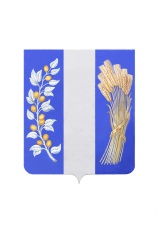 СОВЕТ ДЕПУТАТОВ МУНИЦИПАЛЬНОГО ОБРАЗОВАНИЯ«БИЧУРСКИЙ РАЙОН» РЕСПУБЛИКИ БУРЯТИЯБУРЯАД УЛАСАЙ «БЭШҮҮРЭЙ АЙМАГ» ГЭҺЭН НЮТАГАЙ ЗАСАГАЙ БАЙГУУЛАМЖЫН ҺУНГАМАЛНУУДАЙ ЗҮБЛЭЛ________________________________________________________________                  РЕШЕНИЕот «17» июля 2023 г.                                                                                     № 542О внесении изменений в решение Совета депутатов МО-СП «Бичурское» от 30.11.2011 № 419 «Об утверждении правил землепользования и застройки муниципального образования - сельское поселение «Бичурское» Бичурского района Республики Бурятия»  На основании статьи 33 Градостроительного кодекса Российской Федерации, Федерального закона от 06.10.2003 № 131-ФЗ «Об общих принципах организации местного самоуправления в Российской Федерации», Устава Бичурского муниципального района Республики Бурятия, Совет депутатов муниципального образования «Бичурский район» РБ решил:  1.	Внести в Правила землепользования и застройки Муниципального образования - сельское поселение «Бичурское», утвержденные решением Совета депутатов МО-СП «Бичурское» от 30.11.2011 № 419 (в редакции решений: МКУ Совета депутатов МО «Бичурский район» от 01.08.2017 г № 299, от 28.12.2018 №50, от 29.11.2019 №123) изменения, согласно приложения № 1 к настоящему решению.  2. Настоящее решение вступает в силу с момента его опубликования в районной газете «Бичурский хлебороб» и обнародования на информационном стенде Администрация муниципального образования «Бичурский район» и на официальном сайте МО «Бичурский район» в сети интернет.        3. Контроль за исполнением настоящего решения возложить на Совет депутатов муниципального образования «Бичурский район» РБ.Заместитель Председателя Совета депутатовМО «Бичурский район» РБ                                                     Ю.Ю. ШоймполоваГлава МО «Бичурский район» РБ                                           В.В. Смолин